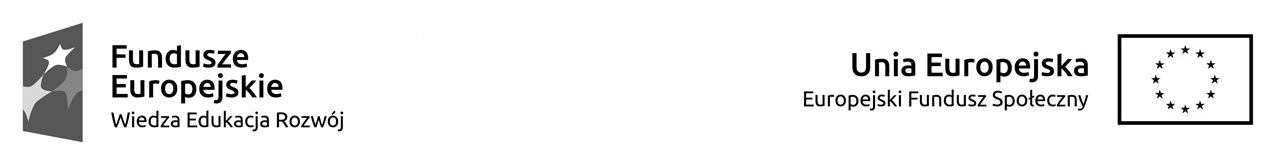 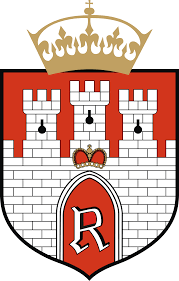 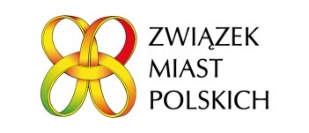 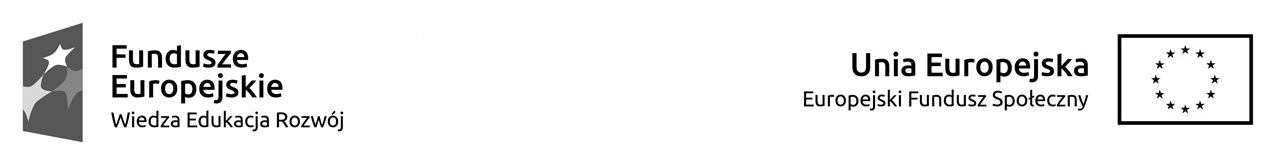 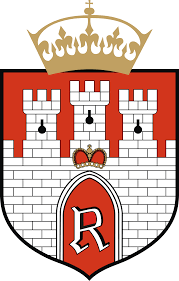 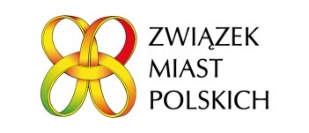 Radom, dn. 21.02.2020r.WNP.271.5.2019.DMZAWIADOMIENIE O WYBORZE NAJKORZYSTNIEJSZEJ OFERTY w postępowaniu na: ,,dostawę licencji na oprogramowanie systemowe umożliwiające wektoryzację
i przestrzenne przedstawianie danych na stronach WWW oraz budowę kompletnych portali mapowych. Zamówienie realizowane jest w ramach projektu ,,Nowoczesne rozwiązania w obszarze podatków i opłat lokalnych oraz zarządzania nieruchomościami dla 6 miast – członków Związku Miast Polskich” i jest finansowana ze środków UE”.Zgodnie z art. 92 ustawy z dnia 29 stycznia 2004 roku – Prawo zamówień publicznych (tekst jednolity: Dz.U  z 2019 roku poz. 1843) zawiadamiamy o:1. wyborze najkorzystniejszej oferty– jako najkorzystniejszą, w oparciu o przyjęte kryteria oceny ofert: cena (60 pkt.), praca sieciowa (10 pkt.),  opieka autorska powyżej 3 lat (30 pkt.) uznano ofertę nr 2 złożoną przez następującego Dostawcę:4GIS Ireneusz Wójcik32-420 Gdów 682tel. 604 915 090e-mail: biuro@4gis.com.plNIP: 683-182-69-35REGON: 357229393z ceną 30000,00 zł brutto i okresem opieki autorskiej wynoszącym 4 lata. Termin realizacji zamówienia ustalono do dnia 17 marca 2020.2. Uzasadnienie wyboru:  w/w Dostawca spełnia wszystkie określone przez Zamawiającego warunki udziału w postępowaniu a złożona przez niego oferta nie podlega odrzuceniu i jest najkorzystniejsza w oparciu o przyjęte kryteria oceny ofert – 60 pkt. - cena, 10 pkt. - praca sieciowa, 30 pkt. Za 4 letni okres opieki autorskiej.3.  Lista wykonawców, którzy złożyli w przedmiotowym postępowaniu oferty, wraz z punktacją przyznaną ofertom w przyjętych w niniejszym postępowaniu kryteriach oceny ofert  – 60 pkt. - cena, 10 pkt. - praca sieciowa, 30 pkt. Za 4 letni okres opieki autorskiej oraz łączną punktacją:PREZYDENT MIASTA RADOMIA         Radosław WitkowskiLp.Nazwa wykonawcyZaoferowana cena (brutto)Liczba pkt. w kryterium cena (max. 60 pkt)Praca sieciowaLiczba pkt. w kryterium praca sieciowa (max. 10 pkt)Okres opieki autor-skiejLiczba pkt. w kryterium Okres opieki autorskiej (max. 30 pkt)Liczba punktów ogółem1GIAP Spółka z o.o.48700,0037Tak103 lata + 1 m-c307724GIS Ireneusz Wójcik30000,0060Tak104 lata30100